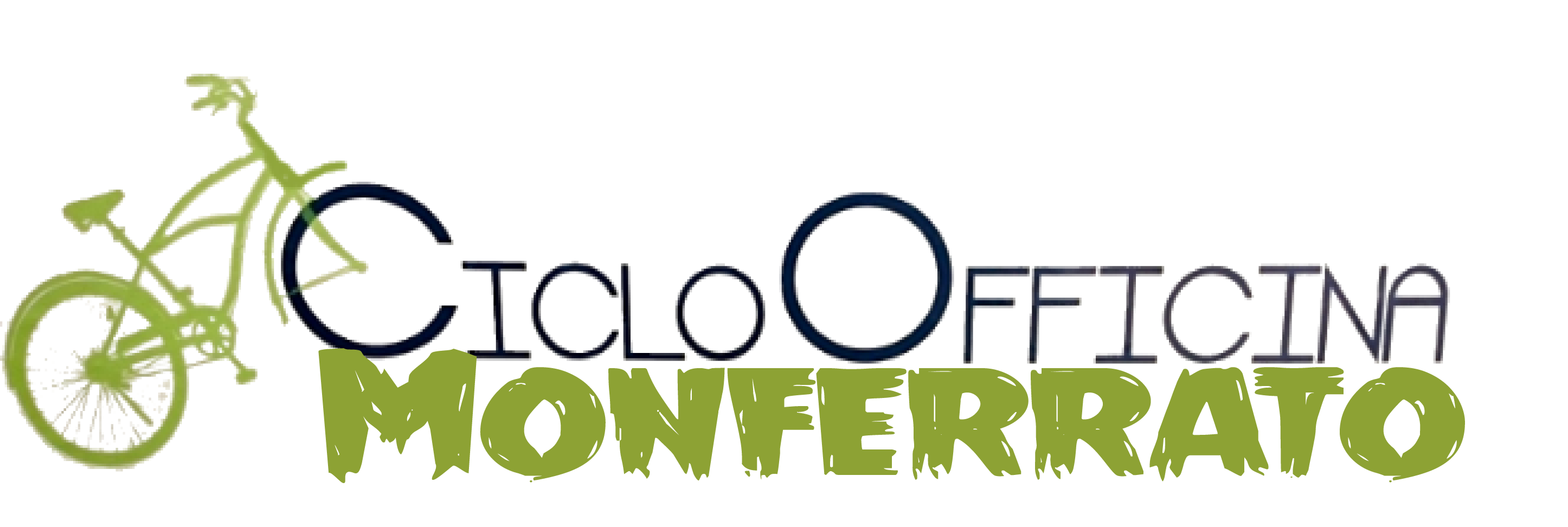 PROGETTO PRELIMINARECos’è la Ciclofficina La Ciclofficina, o Ciclo Officina Popolare, è uno spazio sociale per tutti i ciclisti di ogni genere; dal ciclista urbano al cicloturista o semplicemente da chi usa la bici per gli spostamenti occasionali o quotidiani.Le prime Ciclofficine, fenomeno dapprima prevalentemente metropolitano, furono studiate dai movimenti di “Massa Critica” sulla viabilità urbana (chiamati poi di “Critical Mass”). I primi laboratori di Ciclo Officina Popolare nacquero negli Stati Uniti a Los Angeles e ad Atlanta all’inizio dl 1992; presto l’idea della Ciclo Officina Popolare dilagò anche in Europa e a seguire ogni grande Città occidentale. In Italia le Ciclofficine sono attive in molte Città da diversi anni e il loro operato attrae sempre più giovani, affascinati dal culto alternativo della bicicletta come mezzo dinamico per gli  spostamenti urbani.Da culto a nuova imprenditoria; negli ultimi anni sono nati in quasi tutte le grandi Città anche gli Urban Bike Messengers, giovani che diventano per professione dei “corrieri” urbani trasportando velocemente pacchi da un lato all’altro della Città sfrecciando nel traffico sempre più intasato delle metropoli. Le Ciclofficine, o Ciclo Officine Popolari, sono ambienti dotati di attrezzatura specifica per la riparazione di biciclette messi a disposizione da associazioni ciclistiche, da cicloamatori o semplici appassionati, dove chiunque può riparare il proprio velocipede  lasciando semplicemente un'offerta libera, anche grazie alla collaborazione con gli altri utenti. E’ un laboratorio artigianale dove facilitare il recupero della manualità e della conoscenza del proprio mezzo di trasporto ecologico. E’ un laboratorio dove si assemblano, si recuperano, si rigenerano vecchie biciclette dismesse o addirittura destinate ai rifiuti di una discarica.Il ricupero e il riuso sono un aspetto fondamentale delle Ciclofficine, luoghi senza finalità di lucro dagli aspetti anche di solidarietà sociale; il ricupero di vecchie biciclette potrà essere destinato anche a bambini, ragazzi e adulti bisognosi, consentendo loro di possedere, in prestito d’uso, un mezzo per spostarsi facilmente in Città.L’altro aspetto fondamentale delle Ciclofficine è lo sviluppo della cosiddetta mobilità sostenibile, attenta ai temi del diritto dei ciclisti e promuovendo l'uso generale della bicicletta anche attraverso una migliore conoscenza del funzionamento del mezzo stesso.Normalmente le Ciclofficine agiscono come attori responsabili del territorio in cui sono inserite, tentando di risolverne i problemi anche grazie all'organizzazione o alla partecipazione ad attività collaterali come fiere, feste, manifestazioni, raccolte firme.COS’E’ “CICLOFFICINA MONFERRATO”La Ciclofficina Monferrato è la libera unione di appassionati cicli meccanici, un po’ visionari e inventori, profondamente uniti dalla cultura delle macchine a pedali, vogliosi di proferire ad altri la manualità dell’auto riparazione del proprio mezzo, e infine, di progettare nuovi modelli di macchine a propulsione umana.Ciclofficina Monferrato è libera, indipendente e apartitica, l’unica idea che accomuna i partecipanti è la passione per la bicicletta; per i fondatori di Ciclofficina Monferrato la Bici è una ragion di vita, una naturale estensione dei loro corpi e dei loro sensi. Altro aspetto fondamentale è l’ambiente pulito, Città sane con un'altra mobilità possibile; se pensiamo di voler vivere in un mondo migliore e respirare aria pulita in Città, bisogna pedalare di più ! IL PROGETTO DI CICLOFFICINA MONFERRATOCome prima cosa bisogna rilevare che la Ciclofficina Monferrato non è un’attività commerciale e non persegue alcun lucro se non quello di rifornire la necessaria attrezzatura indispensabile per lo svolgimento delle attività. Il materiale di ricambio sarà acquistato dai negozianti presenti a Casale M.to di biciclette, con i quali tenderemo ad avviare un rapporto di fattiva collaborazione; Non siamo concorrenti a loro ma fattivi collaboratori.Il progetto di coinvolgere i professionisti del settore locale per incontri pubblici e pratici di meccanica e di manutenzione delle biciclette è un aspetto inclusivo e collaborativo.Il motto è: “Più Bici, più Amici”LA PROPOSTA DI FIAB MONFERRATO AMIBICIL’Associazione Fiab Monferrato AmiBici, aderente alla Federazione Italiana Amici della Bicicletta (FIAB ONLUS) ha tra i propri obiettivi la realizzare di una Ciclofficina Popolare a Casale Monferrato. L’Associazione locale si farà carico della gestione, dell’apertura dei locali, dell’acquisto di attrezzatura meccanica con la realizzazione dei banchi di lavoro, e dell’assicurazione per danni a cose e/o a persone.Si precederà quindi alla costituzione di un Collettivo Gestionale, in grado di promuovere e organizzare in autonomia attività e la gestione.PARTECIPAZIONE ALLA CICLOFFICINA MONFERRATOLa sede della Ciclofficina Monferrato è un luogo aperto a tutti.  La sua attività è inclusiva e partecipativa senza alcuna preclusione fatto salvo, se necessario,  a  soggetti che possano nuocere gli interessi generali, ai criteri di convivenza civile e alle regole comportamentali dell’apposito Regolamento interno.I locali di Ciclofficina Monferrato sono anche luoghi d’informazione sulle attività del cicloturismo, delle attività sportive e ricreative intorno al mondo della bicicletta, un luogo  di ritrovo, di scambio d’informazioni e di proposte per tutti gli appassionati della Bicicletta. La Ciclofficina Monferrato è anche luogo per i ciclisti occasionali e i ciclisti urbani, che usano la bicicletta come mezzo di trasporto o di lavoro; è  un’occasione di indagine e di proposta sui temi della mobilità urbana detta sostenibile, dove segnalare le varie criticità, sia per ciclisti che per pedoni, che saranno inviate tramite “Report semestrale” all’ente preposto, nella speranza provveda quanto prima alle opportune migliorie.Il carattere della Ciclofficina Monferrato sarà aperto anche straordinariamente a persone che non possiedono tempo per auto riparare la propria bicicletta; in questo caso sarà richiesta un'offerta commisurata al lavoro svolto e sarà il ciclomeccanico che indicherà il compenso per il tempo impiegato.CORSI E LABORATORI DI MECCANICACiclofficina Monferrato propone anche corsi di autoriparazione la cui finalità è di creare interazione e socializzazione tra i partecipanti, oltre che insegnare il modo per affrontare la manutenzione del mezzo.Nell’ambito delle attività della Ciclofficina Monferrato rientrano i corsi pratici di ciclo meccanica, anche di livello professionale tenuti da professionisti del settore. A tali corsi sarà richiesta una piccola quota di partecipazione (per i costi vivi e per il compenso professionale). I Corsi principali saranno:FORATURA; riparazione camere d’aria e copertoni, lattice e tubeless.RUOTE; centratura cerchi, sostituzione raggio rotto e assemblaggio.FRENI; manutenzione e revisione. Sostituzione olio freni a disco.MOVIMENTI; serie sterzo, movimento centrale, mozzi, catena.REGOLAZIONI; trasmissione, cambio, sostituzioni cavi, ammortizzatori.IN VIAGGIO; Antropomedica, nozioni sopravvivenza, primo soccorso.REGOLAMENTO DELLA CICLOFFICINA MONFERRATOLe diverse attività della Ciclofficina Monferrato sono sancite da semplici criteri di Regolamento; questo decalogo sarà ben esposto alla visione di tutti gli utilizzatori. Esso stabilisce le norme basilari di comportamento, i modi di accesso ai locali e l’usufrutto dell’attrezzatura a disposizione per i propri interventi meccanici. Il principio basilare è che tutto ciò che è di proprietà della Ciclofficina Monferrato è un bene Comune e come tale dev’essere rispettato.Il Regolamento impone a tutti gli utilizzatori rispetto tra le persone, rispetto dei beni custoditi, dei locali ospitanti e del materiale di consumo.Il Regolamento prevede l’obbligatorietà d’iscrizione per l’utilizzo annuale e un nulla osta per l’intervento occasionale.Il Regolamento richiede il sostentamento per la gestione e per l’attività della CM con un piccolo e spontaneo obolo ogni volta che si usufruisce dei suoi servizi. Chi violasse volutamente e continuamente tale principio sarà negato l’utilizzo delle attrezzature.Il Regolamento impone la totale responsabilità a tutti gli utilizzatori dei laboratori della CM, inclusi pulizia finale a carico degli utilizzatori. Ogni bene manomesso o rotto, di proprietà della CM, deve essere corrisposto al nuovo dall’utilizzatore, garantendo così la buona qualità del bene collettivo.ASSICURAZIONE DELLA CICLOFFICINA MONFERRATOLa partecipazione alle attività della CM è gratuita per tutti i Soci dell’Associazione Fiab Monferrato AmiBici, e a tutti i Soci delle Associazioni nazionali di FIAB, tutti coperti da una propria assicurazione nazionale sulle attività di FIAB. Per i non Soci di Fiab è prevista un iscrizione che consentirà loro di accedere liberamente tutto l’anno ai locali del laboratorio, grazie   una speciale copertura assicurativa RC. Per gli avventori occasionali è richiesta la firma di una manleva.COSTI GESTIONALICome tutte le Ciclofficine Popolari, Ciclofficina Monferrato vivrà principalmente del contributo spontaneo degli utilizzatori e delle iniziative di autofinanziamento in sede e fuori.Per Ciclofficina Monferrato il contributo sia pubblico che privato è una fonte importante per la sopravvivenza.Ciclofficina Monferrato presenterà alla Pubblica Amministrazione della Città di Casale Monferrato la domanda di collaborazione e di finanziamento, che potrà essere sia in beni materiali (concessione d’uso di locali pubblici per la realizzazione permanente dei laboratori della Ciclofficina) sia di beni in denaro per il sostentamento delle varie attività realizzabili in Città di concerto con la Pubblica Amministrazione.Anche soggetti privati potranno concorrere al sostentamento delle attività di Ciclofficina Monferrato in cambio di una congrua pubblicità alla loro attività commerciale e/o industriale, purché sia un’attività affine ai principi etici ed ambientali.Com’è prassi per ogni Ciclofficina, anche Ciclofficina Monferrato promuoverà incontri didattici gratuiti con le scuole e con i genitori degli studenti, sia per laboratori di creatività e di meccanica sia per Corsi di guida sicura in bici come pure di educazione stradale.LA PROMOZIONE DELLA CICLOFFICINA MONFERRATOQuando saranno attivi i laboratori della Ciclofficina Monferrato, si provvederà alla promozione e all’informazione dell’attività attraverso vari canali.Si partirà con una massiccia campagna d’informazione attraverso tutti i sistemi di comunicazione di massa; dai classici canali telematici e dei Social Network, dalle radio e dalle testate della stampa locale, ed infine alle classiche locandine nei locali pubblici oltre che  affissioni  di appositi manifesti.LABORATORI ITINERANTI; Altra forma di comunicazione e d’informazione di Ciclofficina Monferrato saranno le Ciclofficine di Strada; tour nei quartieri della Città (e in Paesi confinanti) con gazebo ed un mini laboratorio portatile. Questo consentirà piccoli interventi di meccanica per tutti i residenti che vi parteciperanno oltre che informare la popolazione del laboratorio e delle iniziative di Ciclofficina Monferrato.APERTURA E ORARI DELLA CICLOFFICINA MONFERRATONon essendo un’attività commerciale ma esclusivamente luogo di ritrovo e di laboratorio artigianale e meccanico per tutti i mezzi non motorizzati, orari e giorni di apertura saranno condizionati dalla disponibilità e del tempo libero dei Soci responsabili.Si prevede la costituzione di un Collettivo Gestionale con nomi di Soci responsabili e Soci volontari e a turno si procederà al calendario mensile per l’apertura dei locali e per le sue attività. Per questo all’esterno dei locali sarà collocata una lavagna, dove saranno indicati i giorni e gli orari di apertura, che generalmente saranno una volta la settimana (preferibilmente il sabato/domenica).Man mano che si uniranno nuovi volontari si potrà pensare anche l’apertura di giornate lavorative in orari pre-serali. PROGETTI DI RECUPERO BICICLETTECome prima scritto, il Ricupero e il Riuso di vecchie biciclette è uno dei cardini di Ciclofficina Monferrato, pertanto sarà prevista una Campagna di sensibilizzazione pubblica a non gettare vecchie biciclette o parti di esse (ruote, telai, manubri etc.) e consegnarle in laboratorio. Il riuso di vecchio materiale potrà rigenerare nuove biciclette, che così ri-assemblate potranno essere rimesse in circolazione.E’ indispensabile che il Consorzio Rifiuti, di concerto la società COSMO, possa offrire la disponibilità al ricupero di tale materiale destinato diversamente alla discarica. Anche il Comune di Casale potrà rigenerare le vecchie bici dismesse in magazzino, ritrovate in abbandono in Città dal Comando di Polizia Locale, per poi magari consentire la realizzazione di un rigenerato parco bici da mettere a disposizione sia al Comando di Polizia Locale sia al personale dipendente dello stesso Comune per i spostamenti quotidiani casa-lavoro.E’ anche ipotizzabile il ricupero di vecchie biciclette da destinarsi a progetti di cooperazione internazionale tramite specifiche Associazioni di volontariato e ONG verso i Pesi poveri del mondo.PROGETTO BABY BIKE.Altro progetto in cantiere di Ciclofficina Monferrato è il riuso di vecchie biciclettine per bambini, spesso inutilizzate, magari in cantina ad arrugginire perché divenute troppo piccole per la crescita. La donazione alla Ciclofficina Monferrato di tali mini biciclette e tricicli (o il cambio con altra bici rigenerata) consentono la rigenerazione di tali mezzi in disuso e la cessione, come prestito d’uso temporaneo a tutte le famiglie che richiederanno il mezzo (finché il bambino non cresce e quindi non la utilizza più). Il principio del passaggio di proprietà temporanea è di straordinaria attualità; progetti simili funzionano molto nel nord Europa detti anche “Child Bike Sharing” quando la vita di una piccola bicicletta per bambini diventa in multi proprietà temporanea, e i risultati sono veramente  eccellenti.PROGETTO NUOVI PROTOTIPIBasandosi sull'impegno di persone che amano la bicicletta, in una ciclofficina si possono compiere riparazioni sperimentali che non sarebbero prese in considerazione dalla maggior parte delle officine commerciali, ad esempio perché non molto convenienti dal punto di vista economico, quali il recupero di vecchie biciclette. Questo tipo di attività, coniugato con la creatività tipica del laboratorio di Ciclofficina Monferrato, ha come effetto collaterale la nascita di nuovi e unici modelli di biciclette frutto della combinazione di pezzi provenienti da mezzi di differente foggia, colore e dimensione.CICLO BIBLIOTECA & ITINERARIOTECA All’interno dei locali di Ciclofficina Monferrato si troverà una biblioteca sulla bicicletta, storie e racconti ma anche itinerari e carte stradali e ciclabili per le gite e per i viaggi in bicicletta. Si chiederà, a tutti gli amici della bicicletta del territorio, di collaborare alla realizzazione di questa Ciclo-Biblioteca tramite l’offerta di tutto il materiale cartaceo in possesso, riguardante il mondo della bicicletta e del cicloturismo. Tale materiale, abbinato al nome del donatore, sarà poi catalogato per essere facilmente consultabile.L’accesso a tali archivi è esclusivo per i soli Soci di Fiab o della Ciclofficina Monferrato.